ANEXO I FORMULÁRIOS PARA INSCRIÇÃO(ASSINAR NOS LOCAIS INDICADOS E RUBRICAR TODAS AS FOLHAS)ANEXO IIDECLARAÇÃO(PROPONENTE PESSOA FÍSICA).............................., portador da carteira de identidade RG n.º...................... expedida pela..................., em.................., CPF nº ......................, telefone..............., e-mail ..............................., declara, para os devidos fins, que caso a proposta cultural seja selecionada no Edital do FIC/MS – 2019, encaminharei os documentos e certidões abaixo relacionados, no prazo máximo e improrrogável de 10 (dez) dias corridos, a partir da publicação do resultado final da Seleção pela Fundação de Cultura de MS – FCMS, para fins de celebração de Termo de Outorga e que a falta na entrega dos documentos, certidões e assinatura do Termo de Outorga, nos prazos estabelecidos, implicará na renúncia ao apoio.__________________(ASSINATURA)DOCUMENTAÇÃO COMPLEMENTARa) Certidão Negativa de Débitos Gerais do Município;b) Certidão Negativa de Débitos, emitida pela Secretaria de Estado de Fazenda e pela Procuradoria Geral do Estado de Mato Grosso do Sul: www.pge.ms.gov.brc) Certidão Negativa de Débitos Relativa aos Tributos Federais e Dívida Ativa da União, abrangendo as contribuições sociais previstas nas alíneas “a” a “d” do Parágrafo Único do artigo 11 da Lei 8.212/1991: www.receita.fazenda.gov.brd) Certidão Negativa de Débitos Trabalhistas: www.tst.jus.br/certidaoe) Certidão de Inscrição de Convenentes.DECLARAÇÃO(PROPONENTE PESSOA JURÍDICA).............................................. (Nome do Proponente), portador da carteira de identidade RG n.º ........................... expedida pela ........................., em ................., CPF n.º ....................., residente e domiciliado na Rua/Trav./Av. ......................n.º .........................., complemento ...................... (Apto, edifício, quadra, lote, etc.), na cidade de ................................../MS, CEP......................, fone (67) ........................, e-mail ..................................., declara, para os devidos fins, que é o dirigente da entidade ............................ (Nome da Organização), CNPJ ....................., com sede social na Rua ........................., n.º ..............., complemento ..............., na cidade de ............................./MS, CEP............., telefone: (67) .................., e-mail ...................., exercendo o cargo de ................, com mandato de  ......... anos conforme disposto no artigo ............., parágrafo/alínea...................... do Estatuto social, vencendo em ................, podendo representa-la ...................................... conforme disposto no artigo ........., parágrafo/alínea .................... do Estatuto Social, que caso a proposta cultural seja selecionada no Edital FIC/MS – 2019, encaminharei os documentos e certidões, abaixo relacionadas, no prazo máximo e improrrogável de 10(dez) dias corridos, a partir da publicação do resultado final da seleção pela Fundação de Cultura de MS – FCMS, para fins de celebração de Convênio e que a falta na entrega dos documentos, certidões e assinatura do Convênio, nos prazos estabelecidos, implicará na renúncia do apoio.__________________(ASSINATURA)DOCUMENTAÇÃO COMPLEMENTARANEXO IIIRELATÓRIO DE ATIVIDADES DA ORGANIZAÇÃO [modelo]Neste relatório a organização deverá apresentar as principais atividades socioculturais que desenvolveu ao longo dos dois últimos anos. Além das informações que serão descritas, a organização poderá enviar outros documentos, tais como fotografia, vídeo, CD, DVD, etc., para possibilitar melhor avaliação do projeto. Informamos, entretanto, que os mesmos não serão devolvidos e passarão a integrar o acervo da Fundação de Cultura de Mato Grosso do Sul.2. HISTÓRICOQuando e como a organização foi criada?Qual a relação dela com a comunidade onde está localizada?3. ATIVIDADESQuais são as principais atividades culturais desenvolvidas pela organização?4. PÚBLICO ALVOPara quem as principais atividades promovidas pela organização são direcionadas?5. PARCERIASA organização participou de eventos realizados em conjunto com outras organizações?           (    ) SIM            (    )NÃOEm caso afirmativo, quais foram, onde e quando ocorreram?6. PREMIAÇÕES E SELEÇÕESA organização foi selecionada em algum concurso ou edital?      (    ) SIM            (    )NÃOEm caso afirmativo, quais foram, quando ocorreram?Foi homenageada ou recebeu algum prêmio?             (    ) SIM            (    )NÃOEm caso afirmativo, quais foram, quando ocorreram?7. PUBLICAÇÕESA organização publicou material, tais como livros, revistas, CD’s, DVD’s, cartilhas, etc.? Quais?Alguma outra instituição publicou material sobre sua organização? Que tipo de publicação?8. DIVULGAÇÃOA organização foi citada em jornais, revistas, rádios, sites da internet, etc.? Em que ocasião?9. INFORMAÇÕES ADICIONAISHá mais informações, dados, referências que a organização queira destacar?ANEXO IVATESTADO DE REALIZAÇÃO DE ATIVIDADES CULTURAIS(com timbre do órgão público emitente)Eu, _______________________________(Nome da autoridade), representante da instituição/órgão _______________________ (nome da instituição) portador da carteira de identidade RG nº ____________ expedida pelo órgão ______ , em ___/___/____; CPF nº ______________; residente e domiciliado na Rua/Trav./Av._______________________________________________, nº____ complemento ____ (Apto, edifício, quadra, lote, etc.), na cidade de __________________ , MS, CEP ________-____, telefone (DDD-    ) ______________, e-mail __________________________; atesta, para os devidos fins, que a entidade ______________________________________________ (Nome da organização que concorre ao edital), CNPJ _________________, com sede na Rua __________________________________________, nº____ complemento ____ , na cidade de __________________ , estado ___ ,CEP _________ - ___ , telefone (DDD-  ) _______________; Fax (DDD-  ) _______________; e-mail: _______________________; realiza atividades culturais há no mínimo dois anos._______________ (nome do município), ____ de _________________ de ___________(ASSINATURA DA AUTORIDADE COMPETENTE COM FIRMA RECONHECIDA)ANEXO IVRoteiro de Proposta Curatorial[modelo]Relatar como é a exposição;Quantidade de trabalhos;Qual a proposta principal;Período de exposição;Técnica desenvolvida;Objetivo da exposiçãoANEXO VTERMO DE COMPROMISSO PARA OBRAS AUDIOVISUAIS__________________ (Nome do proponente), portador da carteira de identidade RG nº. ______ expedida pela SSP/__, em___/___/___; CPF nº. ________; residente e domiciliado na Rua/Trav./Av._____________________, nº.____ complemento ____ (Apto, edifício, quadra, lote, etc.), na cidade de __________ , MS, CEP _______-____, telefone (DDD-    ) _______, e-mail ____________; declaro, para os devidos fins, que caso a proposta cultural intitulada __________________________________, que visa a produção de obra audiovisual, seja selecionada no Edital do FIC/MS 2019, cumprirei as seguintes obrigações, nos  casos em que se aplique o produto cultural:Entregar ao FIC/MS, no prazo máximo fixado para entrega da prestação de contas, o Roteiro Finalizado, encadernado e em 2 (duas) vias, devidamente registrado na Fundação Biblioteca Nacional – FBN.Garantir, quando da produção da obra audiovisual baseada no roteiro objeto deste Edital, a citação expressa de que o mesmo (roteiro) foi desenvolvido com o apoio da FCMS- FIC/MS.Entregar ao FIC/MS, no prazo máximo fixado para entrega da prestação de contas, 1 (uma) cópia nova em DVD da versão final da obra audiovisual;Licenciar ao FIC/MS e à FCMS, em caráter definitivo, a utilização da obra em quaisquer modalidades, especialmente a exibição não comercial, para utilização exclusiva em suas finalidades institucionais, sem qualquer intuito de lucro e de forma a não prejudicar a exploração econômica da obra, inclusive na promoção de mostras e ações de difusão, estudos, participações em seminários e publicações em geral, bem como na distribuição e exibição nacional e internacional nas televisões públicas e educativas brasileiras, em sinal aberto e fechado.Incluir nos instrumentos de aquisição e transferência de direitos sobre obras, dispositivos que contemplem as obrigações constantes neste Edital.Declaro, ainda, estar ciente de que o descumprimento do acima exposto acarretará na não aprovação da prestação de contas e na obrigatoriedade do proponente em devolver os recursos financeiros recebidos, atualizados na forma prevista na Legislação vigente.    (cidade)       ,    (data)  de     (mês)     de 20__.____________________________(nome completo e assinatura)ANEXO VIRoteiro de Plano de Execução para cursos, oficinas, workshops, etc.[modelo]Nome da oficina:Orientador/Ministrante:Currículo comprovado do Ministrante:Objetivos (que pretende alcançar com a ação):Carga Horária Público Alvo:Nº. de participantes:Local de realização:Cronograma de desenvolvimento:Conteúdo programático, Temas a serem discutidos;Metodologia de trabalho durante a realização das oficinas; Recursos técnicos utilizados nas oficinas; Materiais Necessários:Como será a avaliação do processo de trabalhoANEXO VIICarta de Anuência [modelo]    (cidade)       ,    (data)  de     (mês)     de 20__.Ao Fundo de Investimentos Culturais de MS – FIC/MSRef:     (nome do projeto) Eu, abaixo assinado,                (nome)                  , RG n°,       (número)       , CPF n°    (número)      , residente à              (endereço)                                       , bairro ____________, na cidade de ___________________, tenho pleno conhecimento do projeto proposto, inscrito no Edital do FIC/MS 2019  por             (nome do proponente)         , e confirmo a minha participação no mesmo na função de      (função no projeto)         .____________________________(nome completo e assinatura)ANEXO VIIIMODELO DECLARAÇÃO PARA PESSOA JURÍDICA SEM FINS LUCRATIVOSDECLARAÇÕES OBRIGATÓRIAS DA LEI N.º 13.019/2014 E DECRETO N.º 14.494/216Declaramos para fins de cumprimento da Lei n.º 13.019/2014, regulamentada no Estado de Mato Grosso do Sul pelo Decreto n.º 14.494/2016, e para todos os fins de direito, que Associação xxxxxx, CNPJ n.º xxxxxxx, neste ato representada por seu Presidente Sr.(ª) xxxxxxxxx, portador do RG n.º xxxxxx e CPF n.º xxxxxx,  que:Estamos regularmente constituída;Não estamos omissa no nosso dever de prestar contas de parcerias anteriormente celebrada;Não temos como dirigente membro de Poder ou do Ministério Público, ou dirigente de órgão ou entidade da administração pública da mesma esfera governamental na qual será celebrado o termo de colaboração ou de fomento, estendendo-se essa vedação aos respectivos cônjuges ou companheiros, bem como parentes em linha reta, colateral ou por afinidade, até o segundo grau;       Não temos nossas contas rejeitadas pela administração pública nos últimos cinco anos;Não estamos submetida ao cumprimento das punições de suspensão de participação em licitação e impedimento de contratar com a administração ou de declaração de inidoneidade para licitar ou contratar com a administração pública;Não estamos submetida ao cumprimento das punições de suspensão temporária da participação em chamamento público e impedimento de celebrar parceria ou contrato com órgãos e entidades da esfera de governo da administração pública sancionadora, por prazo não superior a dois anos;         Não estamos submetida ao cumprimento das punições de declaração de inidoneidade para participar de chamamento público ou celebrar parceria ou contrato com órgãos e entidades de todas as esferas de governo, enquanto perdurarem os motivos determinantes da punição ou até que sejamos promovida a reabilitação perante a própria autoridade que aplicou a penalidade, que será concedida sempre que a organização da sociedade civil ressarcir a administração pública pelos prejuízos resultantes e após decorrido o prazo da sanção aplicada;         Não temos contas de parceria julgadas irregulares ou rejeitadas por Tribunal ou Conselho de Contas de qualquer esfera da Federação, em decisão irrecorrível, nos últimos 8 (oito) anos;Não temos entre nossos dirigentes pessoa cujas contas relativas a parcerias tenham sido julgadas irregulares ou rejeitadas por Tribunal ou Conselho de Contas de qualquer esfera da Federação, em decisão irrecorrível, nos últimos 8 (oito) anos; ou julgada responsável por falta grave e inabilitada para o exercício de cargo em comissão ou função de confiança, enquanto durar a inabilitação; ou considerada responsável por ato de improbidade, enquanto durarem os prazos estabelecidos nos incisos I, II e III do art. 12 da Lei no 8.429, de 2 de junho de 1992;Temos instalações e outras condições materiais, e/ou temos previsão de contratar ou de adquirir com recursos da parceria para executá-la; Não contrataremos, para prestação de serviços, servidor ou empregado público, inclusive àquele que exerça cargo em comissão ou função de confiança, de órgão ou entidade da Administração Pública Estadual celebrante, ou seu cônjuge, companheiro ou parente em linha reta, colateral ou por afinidade, até o segundo grau, ressalvadas as hipóteses previstas em lei específica e na lei de diretrizes orçamentárias; Não iremos remunerar, a qualquer título, com os recursos repassados membro de Poder ou do Ministério Público ou dirigente de órgão ou de entidade da Administração Pública Estadual; servidor ou empregado público, inclusive àquele que exerça cargo em comissão ou função de confiança, de órgão ou entidade da administração pública estadual celebrante, ou seu cônjuge, companheiro ou parente em linha reta, colateral ou por afinidade, até o terceiro grau, ressalvadas as hipóteses previstas em lei específica e na lei de diretrizes orçamentárias; e pessoas naturais condenadas pela prática de crimes contra a Administração Pública ou contra o patrimônio público, de crimes eleitorais para os quais a lei comine pena privativa de liberdade, e de crimes de lavagem ou de ocultação de bens, direitos e valores.Ainda, para fins de cumprimento do artigo 26, inciso VII do Decreto Estadual n.º 14.494/2016, segue abaixo a relação dos dirigentes da xxxxxxx, contendo endereço, telefone, endereço de correio eletrônico, número e órgão expedido da carteira de identidade e número de registro no Cadastro de Pessoas Físicas (CPF) de cada um deles:XxxxxxxxXxxxxxxx;Xxxxxxxx;Xxxxxxxx;Por ser expressão da verdade firmo o presente, tendo conhecimento das responsabilidades penais que envolvem a falsa afirmação à Administração Pública.Campo Grande/MS, xxxx de xxxxx de xxxxxxx_________________________________________ Nome da Entidade: xxxxxxxxxxNome do Presidente da Entidade: xxxxxxxxxOBS: PAPEL TIMBRADO DA INSTITUIÇÃO1. IDENTIFICAÇÃO DO PROJETO1. IDENTIFICAÇÃO DO PROJETOTitulo do Projeto: Titulo do Projeto: Área Cultural: Ação Específica:Local (is) onde será realizado o projeto:Município(s):Local (is) onde será realizado o projeto:Município(s):Comunidade(s):Comunidade(s):2.IDENTIFICAÇÃO DO PROPONENTE2.IDENTIFICAÇÃO DO PROPONENTE2.IDENTIFICAÇÃO DO PROPONENTE2.IDENTIFICAÇÃO DO PROPONENTE2.IDENTIFICAÇÃO DO PROPONENTE2.IDENTIFICAÇÃO DO PROPONENTE2.IDENTIFICAÇÃO DO PROPONENTE2.IDENTIFICAÇÃO DO PROPONENTE2.IDENTIFICAÇÃO DO PROPONENTE2.IDENTIFICAÇÃO DO PROPONENTE2.IDENTIFICAÇÃO DO PROPONENTE2.IDENTIFICAÇÃO DO PROPONENTE2.IDENTIFICAÇÃO DO PROPONENTE2.IDENTIFICAÇÃO DO PROPONENTE2.IDENTIFICAÇÃO DO PROPONENTE2.IDENTIFICAÇÃO DO PROPONENTE2.IDENTIFICAÇÃO DO PROPONENTE2.IDENTIFICAÇÃO DO PROPONENTE2.IDENTIFICAÇÃO DO PROPONENTE2.IDENTIFICAÇÃO DO PROPONENTE2.IDENTIFICAÇÃO DO PROPONENTEProponente Pessoa FísicaProponente Pessoa FísicaProponente Pessoa FísicaProponente Pessoa FísicaProponente Pessoa FísicaProponente Pessoa FísicaProponente Pessoa FísicaProponente Pessoa FísicaProponente Pessoa FísicaProponente Pessoa FísicaProponente Pessoa FísicaProponente Pessoa FísicaProponente Pessoa FísicaProponente Pessoa FísicaProponente Pessoa FísicaProponente Pessoa FísicaProponente Pessoa FísicaProponente Pessoa FísicaProponente Pessoa FísicaProponente Pessoa FísicaProponente Pessoa FísicaNome: Nome: Nome: Nome: Nome: Nome: Nome: Nome: Nome: Nome: Nome: Nome: Nome: Nome: Nome: Nome: Nome: Nome: Nome: Nome: Nome: CPF:CPF:Doc. Identidade nºDoc. Identidade nºDoc. Identidade nºDoc. Identidade nºÓrgão Emissor:Órgão Emissor:Órgão Emissor:Data de Expedição:Data de Expedição:Data de Expedição:Data de Expedição:Data de Expedição:Data de Expedição:Atividade Profissional:Atividade Profissional:Atividade Profissional:Atividade Profissional:Atividade Profissional:Atividade Profissional:Endereço: Endereço: Endereço: Endereço: Endereço: Endereço: Endereço: Endereço: Endereço: Endereço: Endereço: Endereço: Endereço: Endereço: Endereço: Endereço: Endereço: Endereço: Endereço: Endereço: Endereço: Município:    Município:    Município:    Município:    Município:    Município:    Município:    Município:    Município:    Município:    Município:    Município:    Município:    UF:UF:UF:UF:CEP:CEP:CEP:CEP:Telefone  (Res.):Telefone (Com.):Telefone (Com.):Telefone (Com.):Telefone (Com.):Celular:Celular:Celular:Fax:Fax:Fax:Fax:Fax:E-mail:E-mail:E-mail:E-mail:E-mail:E-mail:E-mail:E-mail:Proponente Pessoa JurídicaProponente Pessoa JurídicaProponente Pessoa JurídicaProponente Pessoa JurídicaProponente Pessoa JurídicaProponente Pessoa JurídicaProponente Pessoa JurídicaProponente Pessoa JurídicaProponente Pessoa JurídicaProponente Pessoa JurídicaProponente Pessoa JurídicaProponente Pessoa JurídicaProponente Pessoa JurídicaProponente Pessoa JurídicaProponente Pessoa JurídicaProponente Pessoa JurídicaProponente Pessoa JurídicaProponente Pessoa JurídicaProponente Pessoa JurídicaProponente Pessoa JurídicaProponente Pessoa JurídicaInstituição/Razão Social:Instituição/Razão Social:Instituição/Razão Social:Instituição/Razão Social:Instituição/Razão Social:Instituição/Razão Social:Instituição/Razão Social:Instituição/Razão Social:Instituição/Razão Social:Instituição/Razão Social:Instituição/Razão Social:Instituição/Razão Social:CNPJ:CNPJ:CNPJ:CNPJ:CNPJ:CNPJ:CNPJ:CNPJ:UF:Endereço Completo:  Endereço Completo:  Endereço Completo:  Endereço Completo:  Endereço Completo:  Endereço Completo:  Endereço Completo:  Endereço Completo:  Endereço Completo:  Endereço Completo:  Endereço Completo:  Endereço Completo:  Endereço Completo:  Endereço Completo:  Endereço Completo:  Endereço Completo:  Endereço Completo:  Endereço Completo:  Endereço Completo:  Endereço Completo:  Endereço Completo:  Município:    Município:    Município:    Município:    Município:    Município:    Município:    Município:    Município:    Município:    Município:    Município:    Município:    UF:UF:UF:UF:CEP:CEP:CEP:CEP:Telefone da Instituição:Telefone da Instituição:Telefone da Instituição:Telefone da Instituição:Fax:Fax:Fax:Fax:Fax:Fax:Fax:E-Mail da Instituição:E-Mail da Instituição:E-Mail da Instituição:E-Mail da Instituição:E-Mail da Instituição:E-Mail da Instituição:E-Mail da Instituição:E-Mail da Instituição:E-Mail da Instituição:E-Mail da Instituição:Nome do Dirigente:Nome do Dirigente:Nome do Dirigente:Nome do Dirigente:Nome do Dirigente:Nome do Dirigente:Nome do Dirigente:Nome do Dirigente:Nome do Dirigente:Nome do Dirigente:Nome do Dirigente:Nome do Dirigente:Nome do Dirigente:Nome do Dirigente:Cargo/ Função:Cargo/ Função:Cargo/ Função:Cargo/ Função:Cargo/ Função:Cargo/ Função:Cargo/ Função:CPF do Dirigente:CPF do Dirigente:CPF do Dirigente:Doc. Identidade nº:Doc. Identidade nº:Doc. Identidade nº:Doc. Identidade nº:Órgão Emissor:Órgão Emissor:Órgão Emissor:Órgão Emissor:Órgão Emissor:Órgão Emissor:Órgão Emissor:Órgão Emissor:Órgão Emissor:Data de Expedição:Data de Expedição:Data de Expedição:Data de Expedição:Data de Expedição:Endereço Residencial:  Endereço Residencial:  Endereço Residencial:  Endereço Residencial:  Endereço Residencial:  Endereço Residencial:  Endereço Residencial:  Endereço Residencial:  Endereço Residencial:  Endereço Residencial:  Município:    Município:    Município:    Município:    Município:    Município:    Município:    Município:    UF:MSCEP:CEP:Telefone do Dirigente:Telefone do Dirigente:Telefone do Dirigente:Telefone do Dirigente:Celular:Celular:Celular:Celular:Celular:E-Mail do Dirigente:E-Mail do Dirigente:E-Mail do Dirigente:E-Mail do Dirigente:E-Mail do Dirigente:E-Mail do Dirigente:E-Mail do Dirigente:E-Mail do Dirigente:E-Mail do Dirigente:E-Mail do Dirigente:E-Mail do Dirigente:E-Mail do Dirigente:3. PARA ESCLARECIMENTOS ADICIONAIS (opcional)3. PARA ESCLARECIMENTOS ADICIONAIS (opcional)3. PARA ESCLARECIMENTOS ADICIONAIS (opcional)3. PARA ESCLARECIMENTOS ADICIONAIS (opcional)3. PARA ESCLARECIMENTOS ADICIONAIS (opcional)3. PARA ESCLARECIMENTOS ADICIONAIS (opcional)3. PARA ESCLARECIMENTOS ADICIONAIS (opcional)3. PARA ESCLARECIMENTOS ADICIONAIS (opcional)3. PARA ESCLARECIMENTOS ADICIONAIS (opcional)3. PARA ESCLARECIMENTOS ADICIONAIS (opcional)3. PARA ESCLARECIMENTOS ADICIONAIS (opcional)3. PARA ESCLARECIMENTOS ADICIONAIS (opcional)3. PARA ESCLARECIMENTOS ADICIONAIS (opcional)3. PARA ESCLARECIMENTOS ADICIONAIS (opcional)3. PARA ESCLARECIMENTOS ADICIONAIS (opcional)3. PARA ESCLARECIMENTOS ADICIONAIS (opcional)3. PARA ESCLARECIMENTOS ADICIONAIS (opcional)3. PARA ESCLARECIMENTOS ADICIONAIS (opcional)3. PARA ESCLARECIMENTOS ADICIONAIS (opcional)3. PARA ESCLARECIMENTOS ADICIONAIS (opcional)3. PARA ESCLARECIMENTOS ADICIONAIS (opcional)3. PARA ESCLARECIMENTOS ADICIONAIS (opcional)3. PARA ESCLARECIMENTOS ADICIONAIS (opcional)3. PARA ESCLARECIMENTOS ADICIONAIS (opcional)3. PARA ESCLARECIMENTOS ADICIONAIS (opcional)3. PARA ESCLARECIMENTOS ADICIONAIS (opcional)3. PARA ESCLARECIMENTOS ADICIONAIS (opcional)3. PARA ESCLARECIMENTOS ADICIONAIS (opcional)Nome: Nome: Nome: Nome: Nome: Nome: Nome: Nome: Nome: Nome: Nome: Nome: Nome: Nome: Nome: Nome: Nome: Nome: Nome: Nome: Nome: Nome: Nome: Nome: Nome: Nome: Nome: Nome: Telefone  (Res.):Telefone  (Res.):Telefone  (Res.):Telefone  (Res.):Telefone  (Res.):Telefone  (Res.):Telefone  (Res.):Telefone (Com.):Telefone (Com.):Telefone (Com.):Telefone (Com.):Telefone (Com.):Celular:Celular:Celular:Celular:Celular:Celular:Celular:Celular:Celular:Celular:Fax:Fax:Fax:Fax:Fax:Fax:Fax:Fax:Fax:Fax:Fax:Fax:E-mail:E-mail:E-mail:E-mail:E-mail:E-mail:E-mail:E-mail:E-mail:E-mail:E-mail:E-mail:E-mail:E-mail:E-mail:E-mail:4. IDENTIFICAÇÃO DO EXECUTOR 4. IDENTIFICAÇÃO DO EXECUTOR 4. IDENTIFICAÇÃO DO EXECUTOR 4. IDENTIFICAÇÃO DO EXECUTOR 4. IDENTIFICAÇÃO DO EXECUTOR 4. IDENTIFICAÇÃO DO EXECUTOR 4. IDENTIFICAÇÃO DO EXECUTOR 4. IDENTIFICAÇÃO DO EXECUTOR 4. IDENTIFICAÇÃO DO EXECUTOR 4. IDENTIFICAÇÃO DO EXECUTOR 4. IDENTIFICAÇÃO DO EXECUTOR 4. IDENTIFICAÇÃO DO EXECUTOR 4. IDENTIFICAÇÃO DO EXECUTOR 4. IDENTIFICAÇÃO DO EXECUTOR 4. IDENTIFICAÇÃO DO EXECUTOR 4. IDENTIFICAÇÃO DO EXECUTOR 4. IDENTIFICAÇÃO DO EXECUTOR 4. IDENTIFICAÇÃO DO EXECUTOR 4. IDENTIFICAÇÃO DO EXECUTOR 4. IDENTIFICAÇÃO DO EXECUTOR 4. IDENTIFICAÇÃO DO EXECUTOR 4. IDENTIFICAÇÃO DO EXECUTOR 4. IDENTIFICAÇÃO DO EXECUTOR 4. IDENTIFICAÇÃO DO EXECUTOR 4. IDENTIFICAÇÃO DO EXECUTOR 4. IDENTIFICAÇÃO DO EXECUTOR 4. IDENTIFICAÇÃO DO EXECUTOR Pessoa FísicaPessoa FísicaPessoa FísicaPessoa FísicaPessoa FísicaPessoa FísicaPessoa FísicaPessoa FísicaPessoa FísicaPessoa FísicaPessoa FísicaPessoa FísicaPessoa FísicaPessoa FísicaPessoa FísicaPessoa FísicaPessoa FísicaPessoa FísicaPessoa FísicaPessoa FísicaPessoa FísicaPessoa FísicaPessoa FísicaPessoa FísicaPessoa FísicaPessoa FísicaPessoa FísicaNome: Nome: Nome: Nome: Nome: Nome: Nome: Nome: Nome: Nome: Nome: Nome: Nome: Nome: Nome: Nome: Nome: Nome: Nome: Nome: Nome: Nome: Nome: Nome: Nome: Nome: Nome: CPF:CPF:CPF:Doc. Identidade nº.Doc. Identidade nº.Doc. Identidade nº.Doc. Identidade nº.Doc. Identidade nº.Doc. Identidade nº.Doc. Identidade nº.Órgão Emissor:Órgão Emissor:Órgão Emissor:Órgão Emissor:Data de Expedição:Data de Expedição:Data de Expedição:Data de Expedição:Data de Expedição:Data de Expedição:Atividade Profissional:Atividade Profissional:Atividade Profissional:Atividade Profissional:Atividade Profissional:Atividade Profissional:Atividade Profissional:Endereço: Endereço: Endereço: Endereço: Endereço: Endereço: Endereço: Endereço: Endereço: Endereço: Endereço: Endereço: Endereço: Endereço: Endereço: Endereço: Endereço: Endereço: Endereço: Endereço: Endereço: Endereço: Endereço: Endereço: Endereço: Endereço: Endereço: Município:    Município:    Município:    Município:    Município:    Município:    Município:    Município:    Município:    Município:    Município:    Município:    Município:    Município:    Município:    Município:    Município:    Município:    UF:UF:UF:UF:UF:CEP:CEP:CEP:CEP:Telefone (Res.):Telefone (Res.):Telefone (Com.):Telefone (Com.):Telefone (Com.):Telefone (Com.):Telefone (Com.):Telefone (Com.):Celular:Celular:Celular:Celular:Celular:Fax:Fax:Fax:Fax:Fax:E-mail:E-mail:E-mail:E-mail:E-mail:E-mail:E-mail:E-mail:E-mail:Pessoa JurídicaPessoa JurídicaPessoa JurídicaPessoa JurídicaPessoa JurídicaPessoa JurídicaPessoa JurídicaPessoa JurídicaPessoa JurídicaPessoa JurídicaPessoa JurídicaPessoa JurídicaPessoa JurídicaPessoa JurídicaPessoa JurídicaPessoa JurídicaPessoa JurídicaPessoa JurídicaPessoa JurídicaPessoa JurídicaPessoa JurídicaPessoa JurídicaPessoa JurídicaPessoa JurídicaPessoa JurídicaPessoa JurídicaPessoa JurídicaNome da Entidade:Nome da Entidade:Nome da Entidade:Nome da Entidade:Nome da Entidade:Nome da Entidade:Nome da Entidade:Nome da Entidade:Nome da Entidade:Nome da Entidade:Nome da Entidade:Nome da Entidade:Nome da Entidade:Nome da Entidade:Nome da Entidade:Nome da Entidade:Nome da Entidade:CNPJ:CNPJ:CNPJ:CNPJ:CNPJ:CNPJ:CNPJ:CNPJ:CNPJ:UF:Endereço Completo:  Endereço Completo:  Endereço Completo:  Endereço Completo:  Endereço Completo:  Endereço Completo:  Endereço Completo:  Endereço Completo:  Endereço Completo:  Endereço Completo:  Endereço Completo:  Endereço Completo:  Endereço Completo:  Endereço Completo:  Endereço Completo:  Endereço Completo:  Endereço Completo:  Endereço Completo:  Endereço Completo:  Endereço Completo:  Endereço Completo:  Endereço Completo:  Endereço Completo:  Endereço Completo:  Endereço Completo:  Endereço Completo:  Endereço Completo:  Município:    Município:    Município:    Município:    Município:    Município:    Município:    Município:    Município:    Município:    Município:    Município:    Município:    Município:    Município:    Município:    Município:    Município:    UF:UF:UF:UF:UF:CEP:CEP:CEP:CEP:CX Postal:CX Postal:CX Postal:CX Postal:Telefone:Telefone:Telefone:Telefone:Telefone:Fax:Fax:Fax:Fax:Fax:Fax:Fax:E-Mail:E-Mail:E-Mail:E-Mail:E-Mail:E-Mail:E-Mail:E-Mail:E-Mail:E-Mail:E-Mail:Nome do Dirigente:Nome do Dirigente:Nome do Dirigente:Nome do Dirigente:Nome do Dirigente:Nome do Dirigente:Nome do Dirigente:Nome do Dirigente:Nome do Dirigente:Nome do Dirigente:Nome do Dirigente:Nome do Dirigente:Nome do Dirigente:Nome do Dirigente:Nome do Dirigente:Nome do Dirigente:Nome do Dirigente:Nome do Dirigente:Nome do Dirigente:Cargo/ Função:Cargo/ Função:Cargo/ Função:Cargo/ Função:Cargo/ Função:Cargo/ Função:Cargo/ Função:Cargo/ Função:CPF do Dirigente:CPF do Dirigente:CPF do Dirigente:CPF do Dirigente:CPF do Dirigente:Doc. Identidade nº:Doc. Identidade nº:Doc. Identidade nº:Doc. Identidade nº:Doc. Identidade nº:Doc. Identidade nº:Órgão Emissor:Órgão Emissor:Órgão Emissor:Órgão Emissor:Órgão Emissor:Órgão Emissor:Órgão Emissor:Órgão Emissor:Órgão Emissor:Órgão Emissor:Data de Expedição:Data de Expedição:Data de Expedição:Data de Expedição:Data de Expedição:Data de Expedição:Endereço Residencial:                                                                                        Endereço Residencial:                                                                                        Endereço Residencial:                                                                                        Endereço Residencial:                                                                                        Endereço Residencial:                                                                                        Endereço Residencial:                                                                                        Endereço Residencial:                                                                                        Endereço Residencial:                                                                                        Endereço Residencial:                                                                                        Endereço Residencial:                                                                                        Endereço Residencial:                                                                                        Endereço Residencial:                                                                                        Endereço Residencial:                                                                                        Endereço Residencial:                                                                                        Endereço Residencial:                                                                                        Município:    Município:    Município:    Município:    Município:    Município:    Município:    Município:    Município:    UF:MSCEP:CEP:Telefone:Telefone:Telefone:Telefone:Telefone:Telefone:Celular:Celular:Celular:Celular:Celular:Celular:Celular:Celular:E-Mail:E-Mail:E-Mail:E-Mail:E-Mail:E-Mail:E-Mail:E-Mail:E-Mail:E-Mail:E-Mail:E-Mail:E-Mail:5. DESCRIÇÃO DO PROJETO  (Síntese do que deseja realizar, detalhando a ação ou atividade cultural)5. DESCRIÇÃO DO PROJETO  (Síntese do que deseja realizar, detalhando a ação ou atividade cultural)5. DESCRIÇÃO DO PROJETO  (Síntese do que deseja realizar, detalhando a ação ou atividade cultural)5. DESCRIÇÃO DO PROJETO  (Síntese do que deseja realizar, detalhando a ação ou atividade cultural)5. DESCRIÇÃO DO PROJETO  (Síntese do que deseja realizar, detalhando a ação ou atividade cultural)5. DESCRIÇÃO DO PROJETO  (Síntese do que deseja realizar, detalhando a ação ou atividade cultural)5. DESCRIÇÃO DO PROJETO  (Síntese do que deseja realizar, detalhando a ação ou atividade cultural)5. DESCRIÇÃO DO PROJETO  (Síntese do que deseja realizar, detalhando a ação ou atividade cultural)5. DESCRIÇÃO DO PROJETO  (Síntese do que deseja realizar, detalhando a ação ou atividade cultural)5. DESCRIÇÃO DO PROJETO  (Síntese do que deseja realizar, detalhando a ação ou atividade cultural)5. DESCRIÇÃO DO PROJETO  (Síntese do que deseja realizar, detalhando a ação ou atividade cultural)5. DESCRIÇÃO DO PROJETO  (Síntese do que deseja realizar, detalhando a ação ou atividade cultural)5. DESCRIÇÃO DO PROJETO  (Síntese do que deseja realizar, detalhando a ação ou atividade cultural)5. DESCRIÇÃO DO PROJETO  (Síntese do que deseja realizar, detalhando a ação ou atividade cultural)5. DESCRIÇÃO DO PROJETO  (Síntese do que deseja realizar, detalhando a ação ou atividade cultural)5. DESCRIÇÃO DO PROJETO  (Síntese do que deseja realizar, detalhando a ação ou atividade cultural)5. DESCRIÇÃO DO PROJETO  (Síntese do que deseja realizar, detalhando a ação ou atividade cultural)5. DESCRIÇÃO DO PROJETO  (Síntese do que deseja realizar, detalhando a ação ou atividade cultural)5. DESCRIÇÃO DO PROJETO  (Síntese do que deseja realizar, detalhando a ação ou atividade cultural)5. DESCRIÇÃO DO PROJETO  (Síntese do que deseja realizar, detalhando a ação ou atividade cultural)5. DESCRIÇÃO DO PROJETO  (Síntese do que deseja realizar, detalhando a ação ou atividade cultural)5. DESCRIÇÃO DO PROJETO  (Síntese do que deseja realizar, detalhando a ação ou atividade cultural)5. DESCRIÇÃO DO PROJETO  (Síntese do que deseja realizar, detalhando a ação ou atividade cultural)5. DESCRIÇÃO DO PROJETO  (Síntese do que deseja realizar, detalhando a ação ou atividade cultural)5. DESCRIÇÃO DO PROJETO  (Síntese do que deseja realizar, detalhando a ação ou atividade cultural)5. DESCRIÇÃO DO PROJETO  (Síntese do que deseja realizar, detalhando a ação ou atividade cultural)5. DESCRIÇÃO DO PROJETO  (Síntese do que deseja realizar, detalhando a ação ou atividade cultural)5. DESCRIÇÃO DO PROJETO  (Síntese do que deseja realizar, detalhando a ação ou atividade cultural)6. JUSTIFICATIVA (Informe porque propôs o projeto. Descreva as circunstancias que levam à realização do projeto, explicitando os motivos que favorecem à sua execução, o diferenciam e justificam o aporte de recurso público)6. JUSTIFICATIVA (Informe porque propôs o projeto. Descreva as circunstancias que levam à realização do projeto, explicitando os motivos que favorecem à sua execução, o diferenciam e justificam o aporte de recurso público)6. JUSTIFICATIVA (Informe porque propôs o projeto. Descreva as circunstancias que levam à realização do projeto, explicitando os motivos que favorecem à sua execução, o diferenciam e justificam o aporte de recurso público)6. JUSTIFICATIVA (Informe porque propôs o projeto. Descreva as circunstancias que levam à realização do projeto, explicitando os motivos que favorecem à sua execução, o diferenciam e justificam o aporte de recurso público)7. OBJETIVOS  (Indique os objetivos do projeto, isto é, o que se pretende alcançar com a realização do projeto, alterando as circunstâncias que o motivaram)7. OBJETIVOS  (Indique os objetivos do projeto, isto é, o que se pretende alcançar com a realização do projeto, alterando as circunstâncias que o motivaram)7. OBJETIVOS  (Indique os objetivos do projeto, isto é, o que se pretende alcançar com a realização do projeto, alterando as circunstâncias que o motivaram)Objetivo Geral: (caracterizar o objetivo mais amplo do projeto)Objetivos Específicos: (identificar os objetivos mais diretos ou singulares que a execução do projeto proporcionará)Objetivo Geral: (caracterizar o objetivo mais amplo do projeto)Objetivos Específicos: (identificar os objetivos mais diretos ou singulares que a execução do projeto proporcionará)Objetivo Geral: (caracterizar o objetivo mais amplo do projeto)Objetivos Específicos: (identificar os objetivos mais diretos ou singulares que a execução do projeto proporcionará)AÇÕES DE ACESSIBILIDADE:AÇÕES PARA DEMOCRATIZAÇÃO DO PRODUTO CULTURAL:AÇÕES PARA MINIMIZAR O IMPACTO AMBIENTAL: AÇÕES DE ACESSIBILIDADE:AÇÕES PARA DEMOCRATIZAÇÃO DO PRODUTO CULTURAL:AÇÕES PARA MINIMIZAR O IMPACTO AMBIENTAL: AÇÕES DE ACESSIBILIDADE:AÇÕES PARA DEMOCRATIZAÇÃO DO PRODUTO CULTURAL:AÇÕES PARA MINIMIZAR O IMPACTO AMBIENTAL:   8. METAS A ATINGIR(Consulte os objetivos de seu projeto e defina as ações que devem ser desenvolvidas para que eles sejam alcançados. As metas são objetivos quantificáveis que permitem a avaliação do projeto ao seu final, como por exemplo: nº. de espetáculos,  nº. de exemplares, nº. de pessoas capacitadas, área restaurada,etc.).  8. METAS A ATINGIR(Consulte os objetivos de seu projeto e defina as ações que devem ser desenvolvidas para que eles sejam alcançados. As metas são objetivos quantificáveis que permitem a avaliação do projeto ao seu final, como por exemplo: nº. de espetáculos,  nº. de exemplares, nº. de pessoas capacitadas, área restaurada,etc.).  8. METAS A ATINGIR(Consulte os objetivos de seu projeto e defina as ações que devem ser desenvolvidas para que eles sejam alcançados. As metas são objetivos quantificáveis que permitem a avaliação do projeto ao seu final, como por exemplo: nº. de espetáculos,  nº. de exemplares, nº. de pessoas capacitadas, área restaurada,etc.).  8. METAS A ATINGIR(Consulte os objetivos de seu projeto e defina as ações que devem ser desenvolvidas para que eles sejam alcançados. As metas são objetivos quantificáveis que permitem a avaliação do projeto ao seu final, como por exemplo: nº. de espetáculos,  nº. de exemplares, nº. de pessoas capacitadas, área restaurada,etc.).Meta(s) do Projeto(produtos ou atividades)Unidade de  MedidaQuantidadeQuantidadeDescrição e quantificação das atividades fins. Exemplos: oficina de violão/horas-aula/90; espetáculo de teatro/apresentações/08; edição de Cd/cópias/1.000; edição de livro/exemplares/1.000; exposição de artesanato/dias/30.Descrição e quantificação das atividades fins. Exemplos: oficina de violão/horas-aula/90; espetáculo de teatro/apresentações/08; edição de Cd/cópias/1.000; edição de livro/exemplares/1.000; exposição de artesanato/dias/30.Descrição e quantificação das atividades fins. Exemplos: oficina de violão/horas-aula/90; espetáculo de teatro/apresentações/08; edição de Cd/cópias/1.000; edição de livro/exemplares/1.000; exposição de artesanato/dias/30.Descrição e quantificação das atividades fins. Exemplos: oficina de violão/horas-aula/90; espetáculo de teatro/apresentações/08; edição de Cd/cópias/1.000; edição de livro/exemplares/1.000; exposição de artesanato/dias/30.9. PÚBLICO ALVO(identifique, em tópicos, o(s) público(s) ao(s) qual(is) o projeto se destina, estimando quantidade direta e indireta do público a ser atingido)9. PÚBLICO ALVO(identifique, em tópicos, o(s) público(s) ao(s) qual(is) o projeto se destina, estimando quantidade direta e indireta do público a ser atingido)9. PÚBLICO ALVO(identifique, em tópicos, o(s) público(s) ao(s) qual(is) o projeto se destina, estimando quantidade direta e indireta do público a ser atingido)9. PÚBLICO ALVO(identifique, em tópicos, o(s) público(s) ao(s) qual(is) o projeto se destina, estimando quantidade direta e indireta do público a ser atingido)DescriçãoEstimativaEstimativaEstimativa10. ESTRATÉGIA DE AÇÃO(descrição dos passos a serem seguidos para execução do projeto, com o maior detalhamento possível, desde o início até a conclusão, permitindo a clara compreensão de como será realizado o projeto. Identificar quais as técnicas e procedimentos a serem adotados (estudos, levantamentos, treinamentos, etc.), os profissionais, serviços e materiais necessários para cada etapa, constantes do orçamento).10. ESTRATÉGIA DE AÇÃO(descrição dos passos a serem seguidos para execução do projeto, com o maior detalhamento possível, desde o início até a conclusão, permitindo a clara compreensão de como será realizado o projeto. Identificar quais as técnicas e procedimentos a serem adotados (estudos, levantamentos, treinamentos, etc.), os profissionais, serviços e materiais necessários para cada etapa, constantes do orçamento).10. ESTRATÉGIA DE AÇÃO(descrição dos passos a serem seguidos para execução do projeto, com o maior detalhamento possível, desde o início até a conclusão, permitindo a clara compreensão de como será realizado o projeto. Identificar quais as técnicas e procedimentos a serem adotados (estudos, levantamentos, treinamentos, etc.), os profissionais, serviços e materiais necessários para cada etapa, constantes do orçamento).10. ESTRATÉGIA DE AÇÃO(descrição dos passos a serem seguidos para execução do projeto, com o maior detalhamento possível, desde o início até a conclusão, permitindo a clara compreensão de como será realizado o projeto. Identificar quais as técnicas e procedimentos a serem adotados (estudos, levantamentos, treinamentos, etc.), os profissionais, serviços e materiais necessários para cada etapa, constantes do orçamento).10. ESTRATÉGIA DE AÇÃO(descrição dos passos a serem seguidos para execução do projeto, com o maior detalhamento possível, desde o início até a conclusão, permitindo a clara compreensão de como será realizado o projeto. Identificar quais as técnicas e procedimentos a serem adotados (estudos, levantamentos, treinamentos, etc.), os profissionais, serviços e materiais necessários para cada etapa, constantes do orçamento).ETAPASETAPASINÍCIOFIMFIM11. CRONOGRAMA DE DESENVOLVIMENTO(indique o período de realização do projeto).11. CRONOGRAMA DE DESENVOLVIMENTO(indique o período de realização do projeto).Data início:                  _____/______/_______Data Término:                        _____/______/_______O projeto tem data fixa (período em que este deve ser impreterivelmente realizado):(   ) Não (   ) Sim  indicar a(s) data(s): _____/______/_______O projeto tem data fixa (período em que este deve ser impreterivelmente realizado):(   ) Não (   ) Sim  indicar a(s) data(s): _____/______/_______12. PLANO DE ACESSO/DISTRIBUIÇÃO E COMERCIALIZAÇÃO DO PRODUTO CULTURAL(informe como será distribuído/comercializado  o bem cultural produzido tais como livros, CDs, DVDs, shows, etc.)12. PLANO DE ACESSO/DISTRIBUIÇÃO E COMERCIALIZAÇÃO DO PRODUTO CULTURAL(informe como será distribuído/comercializado  o bem cultural produzido tais como livros, CDs, DVDs, shows, etc.)12. PLANO DE ACESSO/DISTRIBUIÇÃO E COMERCIALIZAÇÃO DO PRODUTO CULTURAL(informe como será distribuído/comercializado  o bem cultural produzido tais como livros, CDs, DVDs, shows, etc.)12. PLANO DE ACESSO/DISTRIBUIÇÃO E COMERCIALIZAÇÃO DO PRODUTO CULTURAL(informe como será distribuído/comercializado  o bem cultural produzido tais como livros, CDs, DVDs, shows, etc.)12. PLANO DE ACESSO/DISTRIBUIÇÃO E COMERCIALIZAÇÃO DO PRODUTO CULTURAL(informe como será distribuído/comercializado  o bem cultural produzido tais como livros, CDs, DVDs, shows, etc.)Nome do Evento/Produto DestinaçãoQuant.(%)Valor de Venda R$*(Máximo de 1,5 UFERMS)Receita Prevista* Se o Valor Estimado for maior que 1,5 UFERMS, deverá ser justificado formalmente, conforme Edital FIC/MS 2019.* Se o Valor Estimado for maior que 1,5 UFERMS, deverá ser justificado formalmente, conforme Edital FIC/MS 2019.* Se o Valor Estimado for maior que 1,5 UFERMS, deverá ser justificado formalmente, conforme Edital FIC/MS 2019.* Se o Valor Estimado for maior que 1,5 UFERMS, deverá ser justificado formalmente, conforme Edital FIC/MS 2019.* Se o Valor Estimado for maior que 1,5 UFERMS, deverá ser justificado formalmente, conforme Edital FIC/MS 2019.13.PLANO DE DIVULGAÇÃO (Como pretende divulgar a existência do projeto?)13.PLANO DE DIVULGAÇÃO (Como pretende divulgar a existência do projeto?)13.PLANO DE DIVULGAÇÃO (Como pretende divulgar a existência do projeto?)13.PLANO DE DIVULGAÇÃO (Como pretende divulgar a existência do projeto?)Peça de Divulgação (exemplo: cartaz, convite, folder, anúncio, spot, etc.)Dimensões/Especificações(indicar tamanho, duração, cor, etc. da peça produzida)QuantidadeLocal de Divulgação(Escolas, associações, espaços culturais, bancas, etc.).14. PARCERIASPara desenvolver esse projeto a organização contará com a participação de outras entidades ou indivíduos?(  ) Sim  ( ) Não. Caso afirmativo informe quais:(   ) Órgãos públicos (Prefeitura / Estado / União): ..................................................................................(   ) Organizações não governamentais (Associações, ONGs, Cooperativas, etc): .........................................(   ) Instituições Culturais/Museus/Bibliotecas:.........................................................................................(   ) Empresas privadas: ......................................................................................................................(   ) Universidades: ......................................................................................................................(   ) Artistas, talentos locais, etc: ..........................................................................................................(   ) Outros: .......................................................................................................................................15.OBSERVAÇÕES ADICIONAIS, CASO NECESSÁRIAS(acrescente aqui informações que considerar necessárias)16. INFORMAÇÕES SOBRE OUTROS APOIOS  (Informar se o projeto já foi beneficiado ou encontra-se em tramitação no Ponto de Cultura de MS, Fundo de Incentivo à Cultura de Campo Grande – FMIC, ou outros editais do Ministério da Cultura). 16. INFORMAÇÕES SOBRE OUTROS APOIOS  (Informar se o projeto já foi beneficiado ou encontra-se em tramitação no Ponto de Cultura de MS, Fundo de Incentivo à Cultura de Campo Grande – FMIC, ou outros editais do Ministério da Cultura). 16. INFORMAÇÕES SOBRE OUTROS APOIOS  (Informar se o projeto já foi beneficiado ou encontra-se em tramitação no Ponto de Cultura de MS, Fundo de Incentivo à Cultura de Campo Grande – FMIC, ou outros editais do Ministério da Cultura). 16. INFORMAÇÕES SOBRE OUTROS APOIOS  (Informar se o projeto já foi beneficiado ou encontra-se em tramitação no Ponto de Cultura de MS, Fundo de Incentivo à Cultura de Campo Grande – FMIC, ou outros editais do Ministério da Cultura). 16. INFORMAÇÕES SOBRE OUTROS APOIOS  (Informar se o projeto já foi beneficiado ou encontra-se em tramitação no Ponto de Cultura de MS, Fundo de Incentivo à Cultura de Campo Grande – FMIC, ou outros editais do Ministério da Cultura). 16. INFORMAÇÕES SOBRE OUTROS APOIOS  (Informar se o projeto já foi beneficiado ou encontra-se em tramitação no Ponto de Cultura de MS, Fundo de Incentivo à Cultura de Campo Grande – FMIC, ou outros editais do Ministério da Cultura). 16. INFORMAÇÕES SOBRE OUTROS APOIOS  (Informar se o projeto já foi beneficiado ou encontra-se em tramitação no Ponto de Cultura de MS, Fundo de Incentivo à Cultura de Campo Grande – FMIC, ou outros editais do Ministério da Cultura). 16. INFORMAÇÕES SOBRE OUTROS APOIOS  (Informar se o projeto já foi beneficiado ou encontra-se em tramitação no Ponto de Cultura de MS, Fundo de Incentivo à Cultura de Campo Grande – FMIC, ou outros editais do Ministério da Cultura). 16. INFORMAÇÕES SOBRE OUTROS APOIOS  (Informar se o projeto já foi beneficiado ou encontra-se em tramitação no Ponto de Cultura de MS, Fundo de Incentivo à Cultura de Campo Grande – FMIC, ou outros editais do Ministério da Cultura). 16. INFORMAÇÕES SOBRE OUTROS APOIOS  (Informar se o projeto já foi beneficiado ou encontra-se em tramitação no Ponto de Cultura de MS, Fundo de Incentivo à Cultura de Campo Grande – FMIC, ou outros editais do Ministério da Cultura). 16. INFORMAÇÕES SOBRE OUTROS APOIOS  (Informar se o projeto já foi beneficiado ou encontra-se em tramitação no Ponto de Cultura de MS, Fundo de Incentivo à Cultura de Campo Grande – FMIC, ou outros editais do Ministério da Cultura). 16. INFORMAÇÕES SOBRE OUTROS APOIOS  (Informar se o projeto já foi beneficiado ou encontra-se em tramitação no Ponto de Cultura de MS, Fundo de Incentivo à Cultura de Campo Grande – FMIC, ou outros editais do Ministério da Cultura). 16. INFORMAÇÕES SOBRE OUTROS APOIOS  (Informar se o projeto já foi beneficiado ou encontra-se em tramitação no Ponto de Cultura de MS, Fundo de Incentivo à Cultura de Campo Grande – FMIC, ou outros editais do Ministério da Cultura). 16. INFORMAÇÕES SOBRE OUTROS APOIOS  (Informar se o projeto já foi beneficiado ou encontra-se em tramitação no Ponto de Cultura de MS, Fundo de Incentivo à Cultura de Campo Grande – FMIC, ou outros editais do Ministério da Cultura). 16. INFORMAÇÕES SOBRE OUTROS APOIOS  (Informar se o projeto já foi beneficiado ou encontra-se em tramitação no Ponto de Cultura de MS, Fundo de Incentivo à Cultura de Campo Grande – FMIC, ou outros editais do Ministério da Cultura). 16. INFORMAÇÕES SOBRE OUTROS APOIOS  (Informar se o projeto já foi beneficiado ou encontra-se em tramitação no Ponto de Cultura de MS, Fundo de Incentivo à Cultura de Campo Grande – FMIC, ou outros editais do Ministério da Cultura). 16. INFORMAÇÕES SOBRE OUTROS APOIOS  (Informar se o projeto já foi beneficiado ou encontra-se em tramitação no Ponto de Cultura de MS, Fundo de Incentivo à Cultura de Campo Grande – FMIC, ou outros editais do Ministério da Cultura). 16. INFORMAÇÕES SOBRE OUTROS APOIOS  (Informar se o projeto já foi beneficiado ou encontra-se em tramitação no Ponto de Cultura de MS, Fundo de Incentivo à Cultura de Campo Grande – FMIC, ou outros editais do Ministério da Cultura). 16. INFORMAÇÕES SOBRE OUTROS APOIOS  (Informar se o projeto já foi beneficiado ou encontra-se em tramitação no Ponto de Cultura de MS, Fundo de Incentivo à Cultura de Campo Grande – FMIC, ou outros editais do Ministério da Cultura). 16. INFORMAÇÕES SOBRE OUTROS APOIOS  (Informar se o projeto já foi beneficiado ou encontra-se em tramitação no Ponto de Cultura de MS, Fundo de Incentivo à Cultura de Campo Grande – FMIC, ou outros editais do Ministério da Cultura). 16. INFORMAÇÕES SOBRE OUTROS APOIOS  (Informar se o projeto já foi beneficiado ou encontra-se em tramitação no Ponto de Cultura de MS, Fundo de Incentivo à Cultura de Campo Grande – FMIC, ou outros editais do Ministério da Cultura). AnoAnoMecanismoMecanismoProjetoProjetoProjetoProjetoProjetoSituaçãoSituaçãoSituaçãoSituaçãoValorValorValorValorValorValorValorValor(especificar p/ cada projeto)(especificar p/ cada projeto)(Editais, FMIC, etc.)(Editais, FMIC, etc.)(nome do projeto)(nome do projeto)(nome do projeto)(nome do projeto)(nome do projeto)(prestação de contas parcial e/ou final)(prestação de contas parcial e/ou final)(prestação de contas parcial e/ou final)(prestação de contas parcial e/ou final)AprovadoAprovadoAprovadoAprovadoAprovadoCaptadoCaptadoCaptado17. EQUIPE DE TRABALHO   17. EQUIPE DE TRABALHO   17. EQUIPE DE TRABALHO   17. EQUIPE DE TRABALHO   17. EQUIPE DE TRABALHO   17. EQUIPE DE TRABALHO   17. EQUIPE DE TRABALHO   17. EQUIPE DE TRABALHO   17. EQUIPE DE TRABALHO   17. EQUIPE DE TRABALHO   17. EQUIPE DE TRABALHO   17. EQUIPE DE TRABALHO   17. EQUIPE DE TRABALHO   17. EQUIPE DE TRABALHO   17. EQUIPE DE TRABALHO   17. EQUIPE DE TRABALHO   17. EQUIPE DE TRABALHO   17. EQUIPE DE TRABALHO   17. EQUIPE DE TRABALHO   17. EQUIPE DE TRABALHO   17. EQUIPE DE TRABALHO   NomeNomeNomeFunção no ProjetoFunção no ProjetoFunção no ProjetoProfissão ou ocupaçãoProfissão ou ocupaçãoGrau de escolaridadeGrau de escolaridadeGrau de escolaridadeGrau de escolaridadeCPF/CNPJCPF/CNPJCPF/CNPJCPF/CNPJCPF/CNPJFONE/E-MAIL DE CONTATOFONE/E-MAIL DE CONTATOFONE/E-MAIL DE CONTATOFONE/E-MAIL DE CONTATO18. ORÇAMENTO (detalhe aqui os itens de despesa necessários à execução do projeto)18. ORÇAMENTO (detalhe aqui os itens de despesa necessários à execução do projeto)18. ORÇAMENTO (detalhe aqui os itens de despesa necessários à execução do projeto)18. ORÇAMENTO (detalhe aqui os itens de despesa necessários à execução do projeto)18. ORÇAMENTO (detalhe aqui os itens de despesa necessários à execução do projeto)18. ORÇAMENTO (detalhe aqui os itens de despesa necessários à execução do projeto)18. ORÇAMENTO (detalhe aqui os itens de despesa necessários à execução do projeto)18. ORÇAMENTO (detalhe aqui os itens de despesa necessários à execução do projeto)18. ORÇAMENTO (detalhe aqui os itens de despesa necessários à execução do projeto)18. ORÇAMENTO (detalhe aqui os itens de despesa necessários à execução do projeto)18. ORÇAMENTO (detalhe aqui os itens de despesa necessários à execução do projeto)18. ORÇAMENTO (detalhe aqui os itens de despesa necessários à execução do projeto)18. ORÇAMENTO (detalhe aqui os itens de despesa necessários à execução do projeto)18. ORÇAMENTO (detalhe aqui os itens de despesa necessários à execução do projeto)18. ORÇAMENTO (detalhe aqui os itens de despesa necessários à execução do projeto)18. ORÇAMENTO (detalhe aqui os itens de despesa necessários à execução do projeto)18. ORÇAMENTO (detalhe aqui os itens de despesa necessários à execução do projeto)18. ORÇAMENTO (detalhe aqui os itens de despesa necessários à execução do projeto)18. ORÇAMENTO (detalhe aqui os itens de despesa necessários à execução do projeto)18. ORÇAMENTO (detalhe aqui os itens de despesa necessários à execução do projeto)18. ORÇAMENTO (detalhe aqui os itens de despesa necessários à execução do projeto)1. Item2. DESCRIÇÃO DAS ETAPAS/FASES(Indique o item ou serviço que será contratado/utilizado)2. DESCRIÇÃO DAS ETAPAS/FASES(Indique o item ou serviço que será contratado/utilizado)2. DESCRIÇÃO DAS ETAPAS/FASES(Indique o item ou serviço que será contratado/utilizado)2. DESCRIÇÃO DAS ETAPAS/FASES(Indique o item ou serviço que será contratado/utilizado)3.QUANTIDADE3.QUANTIDADE3.QUANTIDADE3.QUANTIDADE3.QUANTIDADE4.UNIDADE DE MEDIDA4.UNIDADE DE MEDIDA4.UNIDADE DE MEDIDA4.UNIDADE DE MEDIDA6. VALOR UNITÃRIO6. VALOR UNITÃRIO6. VALOR UNITÃRIO6. VALOR UNITÃRIO6. VALOR UNITÃRIO6. VALOR UNITÃRIO7.TOTAL1PRÉ-PRODUÇÃO/PREPARAÇÃOPRÉ-PRODUÇÃO/PREPARAÇÃOPRÉ-PRODUÇÃO/PREPARAÇÃOPRÉ-PRODUÇÃO/PREPARAÇÃOPRÉ-PRODUÇÃO/PREPARAÇÃOPRÉ-PRODUÇÃO/PREPARAÇÃOPRÉ-PRODUÇÃO/PREPARAÇÃOPRÉ-PRODUÇÃO/PREPARAÇÃOPRÉ-PRODUÇÃO/PREPARAÇÃOPRÉ-PRODUÇÃO/PREPARAÇÃOPRÉ-PRODUÇÃO/PREPARAÇÃOPRÉ-PRODUÇÃO/PREPARAÇÃOPRÉ-PRODUÇÃO/PREPARAÇÃOPRÉ-PRODUÇÃO/PREPARAÇÃOPRÉ-PRODUÇÃO/PREPARAÇÃOPRÉ-PRODUÇÃO/PREPARAÇÃOPRÉ-PRODUÇÃO/PREPARAÇÃOPRÉ-PRODUÇÃO/PREPARAÇÃOPRÉ-PRODUÇÃO/PREPARAÇÃOPRÉ-PRODUÇÃO/PREPARAÇÃO1.11.2TOTAL PRÉ-PRODUÇÃO/PREPARAÇÃOTOTAL PRÉ-PRODUÇÃO/PREPARAÇÃOTOTAL PRÉ-PRODUÇÃO/PREPARAÇÃOTOTAL PRÉ-PRODUÇÃO/PREPARAÇÃOTOTAL PRÉ-PRODUÇÃO/PREPARAÇÃOTOTAL PRÉ-PRODUÇÃO/PREPARAÇÃOTOTAL PRÉ-PRODUÇÃO/PREPARAÇÃOTOTAL PRÉ-PRODUÇÃO/PREPARAÇÃOTOTAL PRÉ-PRODUÇÃO/PREPARAÇÃOTOTAL PRÉ-PRODUÇÃO/PREPARAÇÃOTOTAL PRÉ-PRODUÇÃO/PREPARAÇÃOTOTAL PRÉ-PRODUÇÃO/PREPARAÇÃOTOTAL PRÉ-PRODUÇÃO/PREPARAÇÃOTOTAL PRÉ-PRODUÇÃO/PREPARAÇÃOTOTAL PRÉ-PRODUÇÃO/PREPARAÇÃOTOTAL PRÉ-PRODUÇÃO/PREPARAÇÃOTOTAL PRÉ-PRODUÇÃO/PREPARAÇÃOTOTAL PRÉ-PRODUÇÃO/PREPARAÇÃOTOTAL PRÉ-PRODUÇÃO/PREPARAÇÃOTOTAL PRÉ-PRODUÇÃO/PREPARAÇÃO2PRODUÇÃO/EXECUÇÃOPRODUÇÃO/EXECUÇÃOPRODUÇÃO/EXECUÇÃOPRODUÇÃO/EXECUÇÃOPRODUÇÃO/EXECUÇÃOPRODUÇÃO/EXECUÇÃOPRODUÇÃO/EXECUÇÃOPRODUÇÃO/EXECUÇÃOPRODUÇÃO/EXECUÇÃOPRODUÇÃO/EXECUÇÃOPRODUÇÃO/EXECUÇÃOPRODUÇÃO/EXECUÇÃOPRODUÇÃO/EXECUÇÃOPRODUÇÃO/EXECUÇÃOPRODUÇÃO/EXECUÇÃOPRODUÇÃO/EXECUÇÃOPRODUÇÃO/EXECUÇÃOPRODUÇÃO/EXECUÇÃOPRODUÇÃO/EXECUÇÃOPRODUÇÃO/EXECUÇÃO2.12.2TOTAL PRODUÇÃO/EXECUÇÃOTOTAL PRODUÇÃO/EXECUÇÃOTOTAL PRODUÇÃO/EXECUÇÃOTOTAL PRODUÇÃO/EXECUÇÃOTOTAL PRODUÇÃO/EXECUÇÃOTOTAL PRODUÇÃO/EXECUÇÃOTOTAL PRODUÇÃO/EXECUÇÃOTOTAL PRODUÇÃO/EXECUÇÃOTOTAL PRODUÇÃO/EXECUÇÃOTOTAL PRODUÇÃO/EXECUÇÃOTOTAL PRODUÇÃO/EXECUÇÃOTOTAL PRODUÇÃO/EXECUÇÃOTOTAL PRODUÇÃO/EXECUÇÃOTOTAL PRODUÇÃO/EXECUÇÃOTOTAL PRODUÇÃO/EXECUÇÃOTOTAL PRODUÇÃO/EXECUÇÃOTOTAL PRODUÇÃO/EXECUÇÃOTOTAL PRODUÇÃO/EXECUÇÃOTOTAL PRODUÇÃO/EXECUÇÃOTOTAL PRODUÇÃO/EXECUÇÃOSUB-TOTAL ITEM 1 E 2SUB-TOTAL ITEM 1 E 2SUB-TOTAL ITEM 1 E 2SUB-TOTAL ITEM 1 E 2SUB-TOTAL ITEM 1 E 2SUB-TOTAL ITEM 1 E 2SUB-TOTAL ITEM 1 E 2SUB-TOTAL ITEM 1 E 2SUB-TOTAL ITEM 1 E 2SUB-TOTAL ITEM 1 E 2SUB-TOTAL ITEM 1 E 2SUB-TOTAL ITEM 1 E 2SUB-TOTAL ITEM 1 E 2SUB-TOTAL ITEM 1 E 2SUB-TOTAL ITEM 1 E 2SUB-TOTAL ITEM 1 E 2SUB-TOTAL ITEM 1 E 2SUB-TOTAL ITEM 1 E 2SUB-TOTAL ITEM 1 E 2SUB-TOTAL ITEM 1 E 23DIVULGAÇÃO (%) (até 20% do Valor das despesas do somatório do item 1 e 2)DIVULGAÇÃO (%) (até 20% do Valor das despesas do somatório do item 1 e 2)DIVULGAÇÃO (%) (até 20% do Valor das despesas do somatório do item 1 e 2)DIVULGAÇÃO (%) (até 20% do Valor das despesas do somatório do item 1 e 2)DIVULGAÇÃO (%) (até 20% do Valor das despesas do somatório do item 1 e 2)DIVULGAÇÃO (%) (até 20% do Valor das despesas do somatório do item 1 e 2)DIVULGAÇÃO (%) (até 20% do Valor das despesas do somatório do item 1 e 2)DIVULGAÇÃO (%) (até 20% do Valor das despesas do somatório do item 1 e 2)DIVULGAÇÃO (%) (até 20% do Valor das despesas do somatório do item 1 e 2)DIVULGAÇÃO (%) (até 20% do Valor das despesas do somatório do item 1 e 2)DIVULGAÇÃO (%) (até 20% do Valor das despesas do somatório do item 1 e 2)DIVULGAÇÃO (%) (até 20% do Valor das despesas do somatório do item 1 e 2)DIVULGAÇÃO (%) (até 20% do Valor das despesas do somatório do item 1 e 2)DIVULGAÇÃO (%) (até 20% do Valor das despesas do somatório do item 1 e 2)DIVULGAÇÃO (%) (até 20% do Valor das despesas do somatório do item 1 e 2)DIVULGAÇÃO (%) (até 20% do Valor das despesas do somatório do item 1 e 2)DIVULGAÇÃO (%) (até 20% do Valor das despesas do somatório do item 1 e 2)DIVULGAÇÃO (%) (até 20% do Valor das despesas do somatório do item 1 e 2)DIVULGAÇÃO (%) (até 20% do Valor das despesas do somatório do item 1 e 2)DIVULGAÇÃO (%) (até 20% do Valor das despesas do somatório do item 1 e 2)3.13.2TOTAL DIVULGAÇÃOTOTAL DIVULGAÇÃOTOTAL DIVULGAÇÃOTOTAL DIVULGAÇÃOTOTAL DIVULGAÇÃOTOTAL DIVULGAÇÃOTOTAL DIVULGAÇÃOTOTAL DIVULGAÇÃOTOTAL DIVULGAÇÃOTOTAL DIVULGAÇÃOTOTAL DIVULGAÇÃOTOTAL DIVULGAÇÃOTOTAL DIVULGAÇÃOTOTAL DIVULGAÇÃOTOTAL DIVULGAÇÃOTOTAL DIVULGAÇÃOTOTAL DIVULGAÇÃOTOTAL DIVULGAÇÃOTOTAL DIVULGAÇÃOTOTAL DIVULGAÇÃO4ADMINISTRAÇÃO ADMINISTRAÇÃO ADMINISTRAÇÃO ADMINISTRAÇÃO ADMINISTRAÇÃO ADMINISTRAÇÃO ADMINISTRAÇÃO ADMINISTRAÇÃO ADMINISTRAÇÃO ADMINISTRAÇÃO ADMINISTRAÇÃO ADMINISTRAÇÃO ADMINISTRAÇÃO ADMINISTRAÇÃO ADMINISTRAÇÃO ADMINISTRAÇÃO ADMINISTRAÇÃO ADMINISTRAÇÃO ADMINISTRAÇÃO ADMINISTRAÇÃO        4.1ContabilistaContabilistaContabilistaContabilistaTOTAL ADMINISTRAÇÃOTOTAL ADMINISTRAÇÃOTOTAL ADMINISTRAÇÃOTOTAL ADMINISTRAÇÃOTOTAL ADMINISTRAÇÃOTOTAL ADMINISTRAÇÃOTOTAL ADMINISTRAÇÃOTOTAL ADMINISTRAÇÃOTOTAL ADMINISTRAÇÃOTOTAL ADMINISTRAÇÃOTOTAL ADMINISTRAÇÃOTOTAL ADMINISTRAÇÃOTOTAL ADMINISTRAÇÃOTOTAL ADMINISTRAÇÃOTOTAL ADMINISTRAÇÃOTOTAL ADMINISTRAÇÃOTOTAL ADMINISTRAÇÃOTOTAL ADMINISTRAÇÃOTOTAL ADMINISTRAÇÃOTOTAL ADMINISTRAÇÃO5IMPOSTOS/RECOLHIMENTOS (permitido somente o INSS, os demais devem estar inclusos nos cachês/ pró-labore).IMPOSTOS/RECOLHIMENTOS (permitido somente o INSS, os demais devem estar inclusos nos cachês/ pró-labore).IMPOSTOS/RECOLHIMENTOS (permitido somente o INSS, os demais devem estar inclusos nos cachês/ pró-labore).IMPOSTOS/RECOLHIMENTOS (permitido somente o INSS, os demais devem estar inclusos nos cachês/ pró-labore).IMPOSTOS/RECOLHIMENTOS (permitido somente o INSS, os demais devem estar inclusos nos cachês/ pró-labore).IMPOSTOS/RECOLHIMENTOS (permitido somente o INSS, os demais devem estar inclusos nos cachês/ pró-labore).IMPOSTOS/RECOLHIMENTOS (permitido somente o INSS, os demais devem estar inclusos nos cachês/ pró-labore).IMPOSTOS/RECOLHIMENTOS (permitido somente o INSS, os demais devem estar inclusos nos cachês/ pró-labore).IMPOSTOS/RECOLHIMENTOS (permitido somente o INSS, os demais devem estar inclusos nos cachês/ pró-labore).IMPOSTOS/RECOLHIMENTOS (permitido somente o INSS, os demais devem estar inclusos nos cachês/ pró-labore).IMPOSTOS/RECOLHIMENTOS (permitido somente o INSS, os demais devem estar inclusos nos cachês/ pró-labore).IMPOSTOS/RECOLHIMENTOS (permitido somente o INSS, os demais devem estar inclusos nos cachês/ pró-labore).IMPOSTOS/RECOLHIMENTOS (permitido somente o INSS, os demais devem estar inclusos nos cachês/ pró-labore).IMPOSTOS/RECOLHIMENTOS (permitido somente o INSS, os demais devem estar inclusos nos cachês/ pró-labore).IMPOSTOS/RECOLHIMENTOS (permitido somente o INSS, os demais devem estar inclusos nos cachês/ pró-labore).IMPOSTOS/RECOLHIMENTOS (permitido somente o INSS, os demais devem estar inclusos nos cachês/ pró-labore).IMPOSTOS/RECOLHIMENTOS (permitido somente o INSS, os demais devem estar inclusos nos cachês/ pró-labore).IMPOSTOS/RECOLHIMENTOS (permitido somente o INSS, os demais devem estar inclusos nos cachês/ pró-labore).IMPOSTOS/RECOLHIMENTOS (permitido somente o INSS, os demais devem estar inclusos nos cachês/ pró-labore).IMPOSTOS/RECOLHIMENTOS (permitido somente o INSS, os demais devem estar inclusos nos cachês/ pró-labore).5.1INSS(patronal)INSS(patronal)INSS(patronal)INSS(patronal)INSS(patronal)INSS(patronal)INSS(patronal)INSS(patronal)INSS(patronal)INSS(patronal)INSS(patronal)INSS(patronal)INSS(patronal)INSS(patronal)INSS(patronal)TOTAL IMPOSTOS/RECOLHIMENTOSTOTAL IMPOSTOS/RECOLHIMENTOSTOTAL IMPOSTOS/RECOLHIMENTOSTOTAL IMPOSTOS/RECOLHIMENTOSTOTAL IMPOSTOS/RECOLHIMENTOSTOTAL IMPOSTOS/RECOLHIMENTOSTOTAL IMPOSTOS/RECOLHIMENTOSTOTAL IMPOSTOS/RECOLHIMENTOSTOTAL IMPOSTOS/RECOLHIMENTOSTOTAL IMPOSTOS/RECOLHIMENTOSTOTAL IMPOSTOS/RECOLHIMENTOSTOTAL IMPOSTOS/RECOLHIMENTOSTOTAL IMPOSTOS/RECOLHIMENTOSTOTAL IMPOSTOS/RECOLHIMENTOSTOTAL IMPOSTOS/RECOLHIMENTOSTOTAL IMPOSTOS/RECOLHIMENTOSTOTAL IMPOSTOS/RECOLHIMENTOSTOTAL IMPOSTOS/RECOLHIMENTOSTOTAL IMPOSTOS/RECOLHIMENTOSTOTAL IMPOSTOS/RECOLHIMENTOS6TAXAS BANCÁRIASTAXAS BANCÁRIASTAXAS BANCÁRIASTAXAS BANCÁRIASTAXAS BANCÁRIASTAXAS BANCÁRIASTAXAS BANCÁRIASTAXAS BANCÁRIASTAXAS BANCÁRIASTAXAS BANCÁRIASTAXAS BANCÁRIASTAXAS BANCÁRIASTAXAS BANCÁRIASTAXAS BANCÁRIASTAXAS BANCÁRIASTAXAS BANCÁRIASTAXAS BANCÁRIASTAXAS BANCÁRIASTAXAS BANCÁRIASTAXAS BANCÁRIAS6.1TOTAL TAXAS BANCÁRIASTOTAL TAXAS BANCÁRIASTOTAL TAXAS BANCÁRIASTOTAL TAXAS BANCÁRIASTOTAL TAXAS BANCÁRIASTOTAL TAXAS BANCÁRIASTOTAL TAXAS BANCÁRIASTOTAL TAXAS BANCÁRIASTOTAL TAXAS BANCÁRIASTOTAL TAXAS BANCÁRIASTOTAL TAXAS BANCÁRIASTOTAL TAXAS BANCÁRIASTOTAL TAXAS BANCÁRIASTOTAL TAXAS BANCÁRIASTOTAL TAXAS BANCÁRIASTOTAL TAXAS BANCÁRIASTOTAL TAXAS BANCÁRIASTOTAL TAXAS BANCÁRIASTOTAL TAXAS BANCÁRIASTOTAL TAXAS BANCÁRIAS7ELABORAÇÃO (%) (até 5% do valor da soma dos totais do item 1 e 2 + Divulgação)ELABORAÇÃO (%) (até 5% do valor da soma dos totais do item 1 e 2 + Divulgação)ELABORAÇÃO (%) (até 5% do valor da soma dos totais do item 1 e 2 + Divulgação)ELABORAÇÃO (%) (até 5% do valor da soma dos totais do item 1 e 2 + Divulgação)ELABORAÇÃO (%) (até 5% do valor da soma dos totais do item 1 e 2 + Divulgação)ELABORAÇÃO (%) (até 5% do valor da soma dos totais do item 1 e 2 + Divulgação)ELABORAÇÃO (%) (até 5% do valor da soma dos totais do item 1 e 2 + Divulgação)ELABORAÇÃO (%) (até 5% do valor da soma dos totais do item 1 e 2 + Divulgação)ELABORAÇÃO (%) (até 5% do valor da soma dos totais do item 1 e 2 + Divulgação)ELABORAÇÃO (%) (até 5% do valor da soma dos totais do item 1 e 2 + Divulgação)ELABORAÇÃO (%) (até 5% do valor da soma dos totais do item 1 e 2 + Divulgação)ELABORAÇÃO (%) (até 5% do valor da soma dos totais do item 1 e 2 + Divulgação)ELABORAÇÃO (%) (até 5% do valor da soma dos totais do item 1 e 2 + Divulgação)ELABORAÇÃO (%) (até 5% do valor da soma dos totais do item 1 e 2 + Divulgação)ELABORAÇÃO (%) (até 5% do valor da soma dos totais do item 1 e 2 + Divulgação)ELABORAÇÃO (%) (até 5% do valor da soma dos totais do item 1 e 2 + Divulgação)ELABORAÇÃO (%) (até 5% do valor da soma dos totais do item 1 e 2 + Divulgação)ELABORAÇÃO (%) (até 5% do valor da soma dos totais do item 1 e 2 + Divulgação)ELABORAÇÃO (%) (até 5% do valor da soma dos totais do item 1 e 2 + Divulgação)ELABORAÇÃO (%) (até 5% do valor da soma dos totais do item 1 e 2 + Divulgação)7.1TOTAL ELABORAÇÃOTOTAL ELABORAÇÃOTOTAL ELABORAÇÃOTOTAL ELABORAÇÃOTOTAL ELABORAÇÃOTOTAL ELABORAÇÃOTOTAL ELABORAÇÃOTOTAL ELABORAÇÃOTOTAL ELABORAÇÃOTOTAL ELABORAÇÃOTOTAL ELABORAÇÃOTOTAL ELABORAÇÃOTOTAL ELABORAÇÃOTOTAL ELABORAÇÃOTOTAL ELABORAÇÃOTOTAL ELABORAÇÃOTOTAL ELABORAÇÃOTOTAL ELABORAÇÃOTOTAL ELABORAÇÃOTOTAL DO PROJETO (Somatório de  7)TOTAL DO PROJETO (Somatório de  7)TOTAL DO PROJETO (Somatório de  7)TOTAL DO PROJETO (Somatório de  7)TOTAL DO PROJETO (Somatório de  7)19.RESUMO DO ORÇAMENTO19.RESUMO DO ORÇAMENTO19.RESUMO DO ORÇAMENTO19.RESUMO DO ORÇAMENTO19.RESUMO DO ORÇAMENTO19.RESUMO DO ORÇAMENTOITEMDESCRIÇÃODESCRIÇÃODESCRIÇÃOVALOR (R$)VALOR (R$)1Pré-Produção/PreparaçãoPré-Produção/PreparaçãoPré-Produção/Preparação2Produção/ExecuçãoProdução/ExecuçãoProdução/Execução3Divulgação (até 20% do Valor das despesas do somatório do item 1 e 2)Divulgação (até 20% do Valor das despesas do somatório do item 1 e 2)Divulgação (até 20% do Valor das despesas do somatório do item 1 e 2)4Administração (Contabilista)Administração (Contabilista)Administração (Contabilista)5Impostos/recolhimentos (INSS Patronal)Impostos/recolhimentos (INSS Patronal)Impostos/recolhimentos (INSS Patronal)6Taxas bancáriasTaxas bancáriasTaxas bancárias7Elaboração (até 5% do valor da soma dos totais do item 1 e 2 + Divulgação)Elaboração (até 5% do valor da soma dos totais do item 1 e 2 + Divulgação)Elaboração (até 5% do valor da soma dos totais do item 1 e 2 + Divulgação)                                                                        Total Geral........................                                                                        Total Geral........................                                                                        Total Geral........................                                                                        Total Geral........................20.FONTES DE FINANCIAMENTO20.FONTES DE FINANCIAMENTO20.FONTES DE FINANCIAMENTO20.FONTES DE FINANCIAMENTO20.FONTES DE FINANCIAMENTO20.FONTES DE FINANCIAMENTOFONTESFONTESFONTESFONTESVALOR (R$)VALOR (R$)Valor Total do ProjetoValor Total do ProjetoValor Total do Projeto=Valor da Contrapartida (recursos próprios ou de terceiros)Valor da Contrapartida (recursos próprios ou de terceiros)Valor da Contrapartida (recursos próprios ou de terceiros)-Valor a ser Financiado por outras Leis de Incentivo (especificar)Valor a ser Financiado por outras Leis de Incentivo (especificar)Valor a ser Financiado por outras Leis de Incentivo (especificar)-Valor do incentivo pleiteado junto ao  FIC/MS   Valor do incentivo pleiteado junto ao  FIC/MS   Valor do incentivo pleiteado junto ao  FIC/MS   =Nota: Identificar as fontes de financiamento com o valor da participação de cada uma delas. Nota: Identificar as fontes de financiamento com o valor da participação de cada uma delas. Nota: Identificar as fontes de financiamento com o valor da participação de cada uma delas. Nota: Identificar as fontes de financiamento com o valor da participação de cada uma delas. Nota: Identificar as fontes de financiamento com o valor da participação de cada uma delas. Nota: Identificar as fontes de financiamento com o valor da participação de cada uma delas. 21. DECLARAÇÕES OBRIGATÓRIAS21. DECLARAÇÕES OBRIGATÓRIAS21. DECLARAÇÕES OBRIGATÓRIAS21. DECLARAÇÕES OBRIGATÓRIAS21. DECLARAÇÕES OBRIGATÓRIAS21. DECLARAÇÕES OBRIGATÓRIAS21. DECLARAÇÕES OBRIGATÓRIASDeclaro que todas as informações aqui prestadas, tanto no projeto como em seus anexos, são verdadeiras, e de minha inteira responsabilidade e podem, a qualquer momento, ser comprovadas.Estou ciente de que, caso o apoio ao projeto se concretize, estarei automaticamente obrigado a fazer constar a frase: “O Governo do Estado de Mato Grosso do Sul apresenta” e as marcas do Fundo de Investimentos Culturais, da Fundação de Cultura de MS e do Governo de Mato Grosso do Sul, ilustradas, em todos os produtos e serviços culturais e nas peças promocionais relacionadas ao projeto, na forma determinada pelo Manual de Aplicação do Programa. INVESTIMENTO: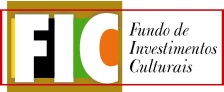 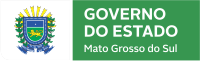 Declaro estar ciente de que todo o material de divulgação, antes de sua veiculação, deverá ser apresentado, à Fundação de Cultura de Mato Grosso do Sul - FCMS, para devida aprovação.Declaro estar ciente que devo apresentar à Fundação de Cultura de Mato Grosso do Sul – FCMS, ao termino do projeto incentivado, a prestação de contas dos recursos recebidos e despendidos, no valor total do projeto aprovado e de acordo com as normas definidas pela Legislação Lei nº 5.060, de 20 de setembro de 2017 e alterações posteriores e pelo Decreto nº 15.305, de 11 de novembro de 2019, devidamente instruída por contador ou técnico contábil habilitado. Declaro para todos os fins que me comprometo a financiar a contrapartida com recursos próprios ou de terceiros, conforme a Lei n° 5.060 de 20 de setembro de 2017.Data______________________________Local_____________________________________________Declaro que todas as informações aqui prestadas, tanto no projeto como em seus anexos, são verdadeiras, e de minha inteira responsabilidade e podem, a qualquer momento, ser comprovadas.Estou ciente de que, caso o apoio ao projeto se concretize, estarei automaticamente obrigado a fazer constar a frase: “O Governo do Estado de Mato Grosso do Sul apresenta” e as marcas do Fundo de Investimentos Culturais, da Fundação de Cultura de MS e do Governo de Mato Grosso do Sul, ilustradas, em todos os produtos e serviços culturais e nas peças promocionais relacionadas ao projeto, na forma determinada pelo Manual de Aplicação do Programa. INVESTIMENTO:Declaro estar ciente de que todo o material de divulgação, antes de sua veiculação, deverá ser apresentado, à Fundação de Cultura de Mato Grosso do Sul - FCMS, para devida aprovação.Declaro estar ciente que devo apresentar à Fundação de Cultura de Mato Grosso do Sul – FCMS, ao termino do projeto incentivado, a prestação de contas dos recursos recebidos e despendidos, no valor total do projeto aprovado e de acordo com as normas definidas pela Legislação Lei nº 5.060, de 20 de setembro de 2017 e alterações posteriores e pelo Decreto nº 15.305, de 11 de novembro de 2019, devidamente instruída por contador ou técnico contábil habilitado. Declaro para todos os fins que me comprometo a financiar a contrapartida com recursos próprios ou de terceiros, conforme a Lei n° 5.060 de 20 de setembro de 2017.Data______________________________Local_____________________________________________Declaro que todas as informações aqui prestadas, tanto no projeto como em seus anexos, são verdadeiras, e de minha inteira responsabilidade e podem, a qualquer momento, ser comprovadas.Estou ciente de que, caso o apoio ao projeto se concretize, estarei automaticamente obrigado a fazer constar a frase: “O Governo do Estado de Mato Grosso do Sul apresenta” e as marcas do Fundo de Investimentos Culturais, da Fundação de Cultura de MS e do Governo de Mato Grosso do Sul, ilustradas, em todos os produtos e serviços culturais e nas peças promocionais relacionadas ao projeto, na forma determinada pelo Manual de Aplicação do Programa. INVESTIMENTO:Declaro estar ciente de que todo o material de divulgação, antes de sua veiculação, deverá ser apresentado, à Fundação de Cultura de Mato Grosso do Sul - FCMS, para devida aprovação.Declaro estar ciente que devo apresentar à Fundação de Cultura de Mato Grosso do Sul – FCMS, ao termino do projeto incentivado, a prestação de contas dos recursos recebidos e despendidos, no valor total do projeto aprovado e de acordo com as normas definidas pela Legislação Lei nº 5.060, de 20 de setembro de 2017 e alterações posteriores e pelo Decreto nº 15.305, de 11 de novembro de 2019, devidamente instruída por contador ou técnico contábil habilitado. Declaro para todos os fins que me comprometo a financiar a contrapartida com recursos próprios ou de terceiros, conforme a Lei n° 5.060 de 20 de setembro de 2017.Data______________________________Local_____________________________________________Declaro que todas as informações aqui prestadas, tanto no projeto como em seus anexos, são verdadeiras, e de minha inteira responsabilidade e podem, a qualquer momento, ser comprovadas.Estou ciente de que, caso o apoio ao projeto se concretize, estarei automaticamente obrigado a fazer constar a frase: “O Governo do Estado de Mato Grosso do Sul apresenta” e as marcas do Fundo de Investimentos Culturais, da Fundação de Cultura de MS e do Governo de Mato Grosso do Sul, ilustradas, em todos os produtos e serviços culturais e nas peças promocionais relacionadas ao projeto, na forma determinada pelo Manual de Aplicação do Programa. INVESTIMENTO:Declaro estar ciente de que todo o material de divulgação, antes de sua veiculação, deverá ser apresentado, à Fundação de Cultura de Mato Grosso do Sul - FCMS, para devida aprovação.Declaro estar ciente que devo apresentar à Fundação de Cultura de Mato Grosso do Sul – FCMS, ao termino do projeto incentivado, a prestação de contas dos recursos recebidos e despendidos, no valor total do projeto aprovado e de acordo com as normas definidas pela Legislação Lei nº 5.060, de 20 de setembro de 2017 e alterações posteriores e pelo Decreto nº 15.305, de 11 de novembro de 2019, devidamente instruída por contador ou técnico contábil habilitado. Declaro para todos os fins que me comprometo a financiar a contrapartida com recursos próprios ou de terceiros, conforme a Lei n° 5.060 de 20 de setembro de 2017.Data______________________________Local_____________________________________________Declaro que todas as informações aqui prestadas, tanto no projeto como em seus anexos, são verdadeiras, e de minha inteira responsabilidade e podem, a qualquer momento, ser comprovadas.Estou ciente de que, caso o apoio ao projeto se concretize, estarei automaticamente obrigado a fazer constar a frase: “O Governo do Estado de Mato Grosso do Sul apresenta” e as marcas do Fundo de Investimentos Culturais, da Fundação de Cultura de MS e do Governo de Mato Grosso do Sul, ilustradas, em todos os produtos e serviços culturais e nas peças promocionais relacionadas ao projeto, na forma determinada pelo Manual de Aplicação do Programa. INVESTIMENTO:Declaro estar ciente de que todo o material de divulgação, antes de sua veiculação, deverá ser apresentado, à Fundação de Cultura de Mato Grosso do Sul - FCMS, para devida aprovação.Declaro estar ciente que devo apresentar à Fundação de Cultura de Mato Grosso do Sul – FCMS, ao termino do projeto incentivado, a prestação de contas dos recursos recebidos e despendidos, no valor total do projeto aprovado e de acordo com as normas definidas pela Legislação Lei nº 5.060, de 20 de setembro de 2017 e alterações posteriores e pelo Decreto nº 15.305, de 11 de novembro de 2019, devidamente instruída por contador ou técnico contábil habilitado. Declaro para todos os fins que me comprometo a financiar a contrapartida com recursos próprios ou de terceiros, conforme a Lei n° 5.060 de 20 de setembro de 2017.Data______________________________Local_____________________________________________Declaro que todas as informações aqui prestadas, tanto no projeto como em seus anexos, são verdadeiras, e de minha inteira responsabilidade e podem, a qualquer momento, ser comprovadas.Estou ciente de que, caso o apoio ao projeto se concretize, estarei automaticamente obrigado a fazer constar a frase: “O Governo do Estado de Mato Grosso do Sul apresenta” e as marcas do Fundo de Investimentos Culturais, da Fundação de Cultura de MS e do Governo de Mato Grosso do Sul, ilustradas, em todos os produtos e serviços culturais e nas peças promocionais relacionadas ao projeto, na forma determinada pelo Manual de Aplicação do Programa. INVESTIMENTO:Declaro estar ciente de que todo o material de divulgação, antes de sua veiculação, deverá ser apresentado, à Fundação de Cultura de Mato Grosso do Sul - FCMS, para devida aprovação.Declaro estar ciente que devo apresentar à Fundação de Cultura de Mato Grosso do Sul – FCMS, ao termino do projeto incentivado, a prestação de contas dos recursos recebidos e despendidos, no valor total do projeto aprovado e de acordo com as normas definidas pela Legislação Lei nº 5.060, de 20 de setembro de 2017 e alterações posteriores e pelo Decreto nº 15.305, de 11 de novembro de 2019, devidamente instruída por contador ou técnico contábil habilitado. Declaro para todos os fins que me comprometo a financiar a contrapartida com recursos próprios ou de terceiros, conforme a Lei n° 5.060 de 20 de setembro de 2017.Data______________________________Local_____________________________________________Declaro que todas as informações aqui prestadas, tanto no projeto como em seus anexos, são verdadeiras, e de minha inteira responsabilidade e podem, a qualquer momento, ser comprovadas.Estou ciente de que, caso o apoio ao projeto se concretize, estarei automaticamente obrigado a fazer constar a frase: “O Governo do Estado de Mato Grosso do Sul apresenta” e as marcas do Fundo de Investimentos Culturais, da Fundação de Cultura de MS e do Governo de Mato Grosso do Sul, ilustradas, em todos os produtos e serviços culturais e nas peças promocionais relacionadas ao projeto, na forma determinada pelo Manual de Aplicação do Programa. INVESTIMENTO:Declaro estar ciente de que todo o material de divulgação, antes de sua veiculação, deverá ser apresentado, à Fundação de Cultura de Mato Grosso do Sul - FCMS, para devida aprovação.Declaro estar ciente que devo apresentar à Fundação de Cultura de Mato Grosso do Sul – FCMS, ao termino do projeto incentivado, a prestação de contas dos recursos recebidos e despendidos, no valor total do projeto aprovado e de acordo com as normas definidas pela Legislação Lei nº 5.060, de 20 de setembro de 2017 e alterações posteriores e pelo Decreto nº 15.305, de 11 de novembro de 2019, devidamente instruída por contador ou técnico contábil habilitado. Declaro para todos os fins que me comprometo a financiar a contrapartida com recursos próprios ou de terceiros, conforme a Lei n° 5.060 de 20 de setembro de 2017.Data______________________________Local_____________________________________________Nome Completo do ProponenteNome Completo do ProponenteAssinaturaAssinaturaAssinaturaAssinaturaAssinatura22. TERMO DE RESPONSABILIDADE22. TERMO DE RESPONSABILIDADEDeclaro, estar ciente que, são de minha inteira responsabilidade as informações contidas no presente formulário, relativo ao meu projeto cultural e que, ao apresentá-lo este deve ser acompanhado dos documentos básicos e os específicos de cada área, listados no Edital, relativo ao referido período de inscrição, sem os quais a análise e a tramitação do projeto ficarão prejudicadas por minha exclusiva responsabilidade.Tenho pleno conhecimento do direito de propriedade da Fundação de Cultura de Mato Grosso do Sul, após a conclusão do projeto cultural, dos bens e equipamentos permanentes adquiridos ou fabricados com recursos do Fundo de Investimentos Culturais.Estou ciente que, caso o projeto seja aprovado, é necessário que seja aberta conta corrente em nome do proponente do projeto e que todos os gastos do projeto deverão ser efetuados através de cartão magnético ou transferência identificada. Declaro que não há nenhum impedimento legal para a realização do procedimento de abertura de conta corrente em meu nome e vinculada ao projeto.Tenho ciência dos prazos acerca da retirada dos projetos reprovados e da entrega da documentação complementar dos projetos aprovados.Declaro, ainda, não ser agente público estadual da Administração Direta ou Indireta, conforme art. 56, inciso IV, da Lei nº 5.060, no período de inscrição, análise e prestação de contas do projeto cultural.Declaro não estar inadimplente com os tributos Estaduais e Federais, de acordo com o artigo 26 do Decreto nº 15.305/2019.Declaro estar ciente das sanções previstas nos artigos 61 e 64 da Lei n° 5.060/17 e alterações posteriores e do Decreto nº 15.305/19, no caso de irregularidades com o presente projeto.8.  Manifesto minha concordância com os termos estabelecidos neste formulário, comprometendo-me ao cumprimento das exigências da Lei n° 5.060 de 20 de setembro de 2017, do Decreto nº 15.305/19 e demais disposições legais e regulamentares aplicáveis.Por ser expressão da verdade, firmo a presente.Data______________________________________Local_________________________________________________Declaro, estar ciente que, são de minha inteira responsabilidade as informações contidas no presente formulário, relativo ao meu projeto cultural e que, ao apresentá-lo este deve ser acompanhado dos documentos básicos e os específicos de cada área, listados no Edital, relativo ao referido período de inscrição, sem os quais a análise e a tramitação do projeto ficarão prejudicadas por minha exclusiva responsabilidade.Tenho pleno conhecimento do direito de propriedade da Fundação de Cultura de Mato Grosso do Sul, após a conclusão do projeto cultural, dos bens e equipamentos permanentes adquiridos ou fabricados com recursos do Fundo de Investimentos Culturais.Estou ciente que, caso o projeto seja aprovado, é necessário que seja aberta conta corrente em nome do proponente do projeto e que todos os gastos do projeto deverão ser efetuados através de cartão magnético ou transferência identificada. Declaro que não há nenhum impedimento legal para a realização do procedimento de abertura de conta corrente em meu nome e vinculada ao projeto.Tenho ciência dos prazos acerca da retirada dos projetos reprovados e da entrega da documentação complementar dos projetos aprovados.Declaro, ainda, não ser agente público estadual da Administração Direta ou Indireta, conforme art. 56, inciso IV, da Lei nº 5.060, no período de inscrição, análise e prestação de contas do projeto cultural.Declaro não estar inadimplente com os tributos Estaduais e Federais, de acordo com o artigo 26 do Decreto nº 15.305/2019.Declaro estar ciente das sanções previstas nos artigos 61 e 64 da Lei n° 5.060/17 e alterações posteriores e do Decreto nº 15.305/19, no caso de irregularidades com o presente projeto.8.  Manifesto minha concordância com os termos estabelecidos neste formulário, comprometendo-me ao cumprimento das exigências da Lei n° 5.060 de 20 de setembro de 2017, do Decreto nº 15.305/19 e demais disposições legais e regulamentares aplicáveis.Por ser expressão da verdade, firmo a presente.Data______________________________________Local_________________________________________________Nome Completo do ProponenteAssinaturaPESSOA JURÍDICA DE DIREITO PRIVADODO PROPONENTE:a) Certidão Negativa de Débitos Gerais do Município;b) Certidão Negativa de Débitos, emitida pela Secretaria de Estado de Fazenda e pela Procuradoria Geral do Estado de Mato Grosso do Sul: www.pge.ms.gov.brc) Certidão Negativa de Débitos Relativa aos Tributos Federais e Dívida Ativa da União, abrangendo as contribuições sociais previstas nas alíneas “a” a “d” do Parágrafo Único do artigo 11 da Lei 8.212/1991: www.receita.fazenda.gov.brd) Certidão Negativa de Débitos Trabalhistas: www.tst.jus.br/certidaoe) Certidão de Inscrição de Convenentes.PESSOA JURÍDICA DE DIREITO PÚBLICODO PROPONENTEb) Certidão Negativa de Débitos, emitida pela Secretaria de Estado de Fazenda e pela Procuradoria Geral do Estado de Mato Grosso do Sul: www.pge.ms.gov.brc) Certidão Negativa de Débitos Relativa aos Tributos Federais e Dívida Ativa da União, abrangendo as contribuições sociais previstas nas alíneas “a” a “d” do Parágrafo Único do artigo 11 da Lei 8.212/1991: www.receita.fazenda.gov.brd) Certidão Negativa de Débitos Trabalhistas: www.tst.jus.br/certidaoe) Certidão de Inscrição de Convenentes.IDENTIFICAÇÃO IDENTIFICAÇÃO IDENTIFICAÇÃO IDENTIFICAÇÃO IDENTIFICAÇÃO IDENTIFICAÇÃO IDENTIFICAÇÃO Nome da Organização:Nome da Organização:Nome da Organização:Nome da Organização:Nome da Organização:Nome da Organização:Nome da Organização:CNPJ:CNPJ:CNPJ:CNPJ:CNPJ:CNPJ:CNPJ:Endereço:Endereço:Endereço:Endereço:Endereço:Número:Complemento:Bairro:CEP:UF:UF:Cidade:Cidade:Cidade:DDD / Telefone:DDD / Telefone:DDD / Telefone:DDD / Fax:DDD / Fax:DDD / Fax:DDD / Fax:E-mail:E-mail:E-mail:Endereço na Internet:Endereço na Internet:Endereço na Internet:Endereço na Internet:10. MEMBROS DA ORGANIZAÇÃO(Quem são os principais membros da organização? Que tipo de atividades culturais eles desenvolvem dentro e fora da organização? Caso seja necessário, adicione novas tabelas.)10. MEMBROS DA ORGANIZAÇÃO(Quem são os principais membros da organização? Que tipo de atividades culturais eles desenvolvem dentro e fora da organização? Caso seja necessário, adicione novas tabelas.)NOME COMPLETO: _______________________________________________________________FUNÇÃO NA ORGANIZAÇÃO: ________________________________________________________NOME COMPLETO: _______________________________________________________________FUNÇÃO NA ORGANIZAÇÃO: ________________________________________________________PRINCIPAIS ATIVIDADES DESENVOLVIDASANO DE REALIZAÇÃOANO DE REALIZAÇÃONOME COMPLETO: _______________________________________________________________FUNÇÃO NA ORGANIZAÇÃO: _______________________________________________________NOME COMPLETO: _______________________________________________________________FUNÇÃO NA ORGANIZAÇÃO: _______________________________________________________PRINCIPAIS ATIVIDADES DESENVOLVIDASANO DE REALIZAÇÃOANO DE REALIZAÇÃONOME COMPLETO: _______________________________________________________________FUNÇÃO NA ORGANIZAÇÃO: ______________________________________________________NOME COMPLETO: _______________________________________________________________FUNÇÃO NA ORGANIZAÇÃO: ______________________________________________________PRINCIPAIS ATIVIDADES DESENVOLVIDASANO DE REALIZAÇÃOANO DE REALIZAÇÃONOME COMPLETO: _______________________________________________________________FUNÇÃO NA ORGANIZAÇÃO: ______________________________________________________NOME COMPLETO: _______________________________________________________________FUNÇÃO NA ORGANIZAÇÃO: ______________________________________________________PRINCIPAIS ATIVIDADES DESENVOLVIDASANO DE REALIZAÇÃOANO DE REALIZAÇÃO